*Υποχρεωτική συμπλήρωση πεδίου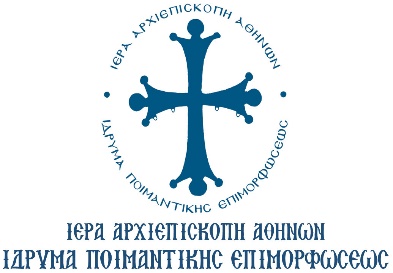 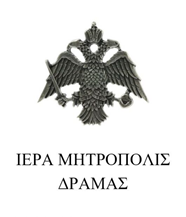      ΑΙΤΗΣΗΓια συμμετοχή στα επιμορφωτικά προγράμματα της Πράξης «Προγράμματα Διά Βίου Μάθησης του Ανθρώπινου Δυναμικού της Εκκλησίας – Ανάπτυξη Ανοιχτών Διαδικτυακών Μαθημάτων» που συγχρηματοδοτείται από την Ελλάδα και την Ευρωπαϊκή Ένωση (Ευρωπαϊκό Κοινωνικό Ταμείο) μέσω του Επιχειρησιακού Προγράμματος «Ανάπτυξη Ανθρώπινου Δυναμικού, Εκπαίδευση και Διά Βίου Μάθηση»     ΑΙΤΗΣΗΓια συμμετοχή στα επιμορφωτικά προγράμματα της Πράξης «Προγράμματα Διά Βίου Μάθησης του Ανθρώπινου Δυναμικού της Εκκλησίας – Ανάπτυξη Ανοιχτών Διαδικτυακών Μαθημάτων» που συγχρηματοδοτείται από την Ελλάδα και την Ευρωπαϊκή Ένωση (Ευρωπαϊκό Κοινωνικό Ταμείο) μέσω του Επιχειρησιακού Προγράμματος «Ανάπτυξη Ανθρώπινου Δυναμικού, Εκπαίδευση και Διά Βίου Μάθηση»     ΑΙΤΗΣΗΓια συμμετοχή στα επιμορφωτικά προγράμματα της Πράξης «Προγράμματα Διά Βίου Μάθησης του Ανθρώπινου Δυναμικού της Εκκλησίας – Ανάπτυξη Ανοιχτών Διαδικτυακών Μαθημάτων» που συγχρηματοδοτείται από την Ελλάδα και την Ευρωπαϊκή Ένωση (Ευρωπαϊκό Κοινωνικό Ταμείο) μέσω του Επιχειρησιακού Προγράμματος «Ανάπτυξη Ανθρώπινου Δυναμικού, Εκπαίδευση και Διά Βίου Μάθηση»     ΑΙΤΗΣΗΓια συμμετοχή στα επιμορφωτικά προγράμματα της Πράξης «Προγράμματα Διά Βίου Μάθησης του Ανθρώπινου Δυναμικού της Εκκλησίας – Ανάπτυξη Ανοιχτών Διαδικτυακών Μαθημάτων» που συγχρηματοδοτείται από την Ελλάδα και την Ευρωπαϊκή Ένωση (Ευρωπαϊκό Κοινωνικό Ταμείο) μέσω του Επιχειρησιακού Προγράμματος «Ανάπτυξη Ανθρώπινου Δυναμικού, Εκπαίδευση και Διά Βίου Μάθηση»     ΑΙΤΗΣΗΓια συμμετοχή στα επιμορφωτικά προγράμματα της Πράξης «Προγράμματα Διά Βίου Μάθησης του Ανθρώπινου Δυναμικού της Εκκλησίας – Ανάπτυξη Ανοιχτών Διαδικτυακών Μαθημάτων» που συγχρηματοδοτείται από την Ελλάδα και την Ευρωπαϊκή Ένωση (Ευρωπαϊκό Κοινωνικό Ταμείο) μέσω του Επιχειρησιακού Προγράμματος «Ανάπτυξη Ανθρώπινου Δυναμικού, Εκπαίδευση και Διά Βίου Μάθηση»     ΑΙΤΗΣΗΓια συμμετοχή στα επιμορφωτικά προγράμματα της Πράξης «Προγράμματα Διά Βίου Μάθησης του Ανθρώπινου Δυναμικού της Εκκλησίας – Ανάπτυξη Ανοιχτών Διαδικτυακών Μαθημάτων» που συγχρηματοδοτείται από την Ελλάδα και την Ευρωπαϊκή Ένωση (Ευρωπαϊκό Κοινωνικό Ταμείο) μέσω του Επιχειρησιακού Προγράμματος «Ανάπτυξη Ανθρώπινου Δυναμικού, Εκπαίδευση και Διά Βίου Μάθηση»     ΑΙΤΗΣΗΓια συμμετοχή στα επιμορφωτικά προγράμματα της Πράξης «Προγράμματα Διά Βίου Μάθησης του Ανθρώπινου Δυναμικού της Εκκλησίας – Ανάπτυξη Ανοιχτών Διαδικτυακών Μαθημάτων» που συγχρηματοδοτείται από την Ελλάδα και την Ευρωπαϊκή Ένωση (Ευρωπαϊκό Κοινωνικό Ταμείο) μέσω του Επιχειρησιακού Προγράμματος «Ανάπτυξη Ανθρώπινου Δυναμικού, Εκπαίδευση και Διά Βίου Μάθηση»     ΑΙΤΗΣΗΓια συμμετοχή στα επιμορφωτικά προγράμματα της Πράξης «Προγράμματα Διά Βίου Μάθησης του Ανθρώπινου Δυναμικού της Εκκλησίας – Ανάπτυξη Ανοιχτών Διαδικτυακών Μαθημάτων» που συγχρηματοδοτείται από την Ελλάδα και την Ευρωπαϊκή Ένωση (Ευρωπαϊκό Κοινωνικό Ταμείο) μέσω του Επιχειρησιακού Προγράμματος «Ανάπτυξη Ανθρώπινου Δυναμικού, Εκπαίδευση και Διά Βίου Μάθηση»Όνομα-Επώνυμο (όπως αναγράφεται στην ταυτότητα)Ιερατικό όνομα (για κληρικούς)Όνομα πατρός-μητρόςΔιεύθυνση κατοικίαςΑριθμόςΠόληΤ.Κ.Δ/νση ηλεκτρονικού ταχυδρομείου (e-mail)*Δ/νση ηλεκτρονικού ταχυδρομείου (e-mail)*Δ/νση ηλεκτρονικού ταχυδρομείου (e-mail)*Τηλ. Επικοινωνίας*Τηλ. Επικοινωνίας*Τηλ. Επικοινωνίας*Α.Φ.Μ.*Α.Φ.Μ.*Α.Φ.Μ.*Α.Μ.Κ.Α.Α.Μ.Κ.Α.Α.Μ.Κ.Α.Ημερομηνία γέννησης (ΗΗ/ΜΜ/ΕΕΕΕ)Ημερομηνία γέννησης (ΗΗ/ΜΜ/ΕΕΕΕ)Ημερομηνία γέννησης (ΗΗ/ΜΜ/ΕΕΕΕ)……/……/…………/……/…………/……/…………/……/…………/……/……Ο ΠΙΝΑΚΑΣ ΠΟΥ ΑΚΟΛΟΥΘΕΙ ΣΥΜΠΛΗΡΩΝΕΤΑΙ ΜΟΝΟ ΑΠΟ ΚΛΗΡΙΚΟΥΣΟ ΠΙΝΑΚΑΣ ΠΟΥ ΑΚΟΛΟΥΘΕΙ ΣΥΜΠΛΗΡΩΝΕΤΑΙ ΜΟΝΟ ΑΠΟ ΚΛΗΡΙΚΟΥΣΟ ΠΙΝΑΚΑΣ ΠΟΥ ΑΚΟΛΟΥΘΕΙ ΣΥΜΠΛΗΡΩΝΕΤΑΙ ΜΟΝΟ ΑΠΟ ΚΛΗΡΙΚΟΥΣΟ ΠΙΝΑΚΑΣ ΠΟΥ ΑΚΟΛΟΥΘΕΙ ΣΥΜΠΛΗΡΩΝΕΤΑΙ ΜΟΝΟ ΑΠΟ ΚΛΗΡΙΚΟΥΣΟ ΠΙΝΑΚΑΣ ΠΟΥ ΑΚΟΛΟΥΘΕΙ ΣΥΜΠΛΗΡΩΝΕΤΑΙ ΜΟΝΟ ΑΠΟ ΚΛΗΡΙΚΟΥΣΟ ΠΙΝΑΚΑΣ ΠΟΥ ΑΚΟΛΟΥΘΕΙ ΣΥΜΠΛΗΡΩΝΕΤΑΙ ΜΟΝΟ ΑΠΟ ΚΛΗΡΙΚΟΥΣΟ ΠΙΝΑΚΑΣ ΠΟΥ ΑΚΟΛΟΥΘΕΙ ΣΥΜΠΛΗΡΩΝΕΤΑΙ ΜΟΝΟ ΑΠΟ ΚΛΗΡΙΚΟΥΣΟ ΠΙΝΑΚΑΣ ΠΟΥ ΑΚΟΛΟΥΘΕΙ ΣΥΜΠΛΗΡΩΝΕΤΑΙ ΜΟΝΟ ΑΠΟ ΚΛΗΡΙΚΟΥΣΙερά ΜητρόποληΙερά ΜητρόποληΙερά ΜητρόποληΈμμισθος-άμισθος κληρικός (από Ενιαία Αρχή Πληρωμών) *Έμμισθος-άμισθος κληρικός (από Ενιαία Αρχή Πληρωμών) *Έμμισθος-άμισθος κληρικός (από Ενιαία Αρχή Πληρωμών) *ΕνορίαΕνορίαΕνορίαΤομέας ευθύνηςΤομέας ευθύνηςΤομέας ευθύνηςΕκκλησιαστικό Οφφίκιο ΚληρικούΕκκλησιαστικό Οφφίκιο ΚληρικούΕκκλησιαστικό Οφφίκιο ΚληρικούΤηλέφωνα Ενορίας/ ΦαξΔ/νση ηλεκτρονικού ταχυδρομείου (e-mail)Δ/νση ηλεκτρονικού ταχυδρομείου (e-mail)Δ/νση ηλεκτρονικού ταχυδρομείου (e-mail)Ο ΠΙΝΑΚΑΣ ΠΟΥ ΑΚΟΛΟΥΘΕΙ ΣΥΜΠΛΗΡΩΝΕΤΑΙ ΜΟΝΟ ΑΠΟ ΛΑΪΚΑ ΣΤΕΛΕΧΗΟ ΠΙΝΑΚΑΣ ΠΟΥ ΑΚΟΛΟΥΘΕΙ ΣΥΜΠΛΗΡΩΝΕΤΑΙ ΜΟΝΟ ΑΠΟ ΛΑΪΚΑ ΣΤΕΛΕΧΗΟ ΠΙΝΑΚΑΣ ΠΟΥ ΑΚΟΛΟΥΘΕΙ ΣΥΜΠΛΗΡΩΝΕΤΑΙ ΜΟΝΟ ΑΠΟ ΛΑΪΚΑ ΣΤΕΛΕΧΗΟ ΠΙΝΑΚΑΣ ΠΟΥ ΑΚΟΛΟΥΘΕΙ ΣΥΜΠΛΗΡΩΝΕΤΑΙ ΜΟΝΟ ΑΠΟ ΛΑΪΚΑ ΣΤΕΛΕΧΗΟ ΠΙΝΑΚΑΣ ΠΟΥ ΑΚΟΛΟΥΘΕΙ ΣΥΜΠΛΗΡΩΝΕΤΑΙ ΜΟΝΟ ΑΠΟ ΛΑΪΚΑ ΣΤΕΛΕΧΗΟ ΠΙΝΑΚΑΣ ΠΟΥ ΑΚΟΛΟΥΘΕΙ ΣΥΜΠΛΗΡΩΝΕΤΑΙ ΜΟΝΟ ΑΠΟ ΛΑΪΚΑ ΣΤΕΛΕΧΗΟ ΠΙΝΑΚΑΣ ΠΟΥ ΑΚΟΛΟΥΘΕΙ ΣΥΜΠΛΗΡΩΝΕΤΑΙ ΜΟΝΟ ΑΠΟ ΛΑΪΚΑ ΣΤΕΛΕΧΗΟ ΠΙΝΑΚΑΣ ΠΟΥ ΑΚΟΛΟΥΘΕΙ ΣΥΜΠΛΗΡΩΝΕΤΑΙ ΜΟΝΟ ΑΠΟ ΛΑΪΚΑ ΣΤΕΛΕΧΗΦορέας εργασίαςΦορέας εργασίαςΦορέας εργασίαςΕιδικότητα - ΠόληΕιδικότητα - ΠόληΕιδικότητα - ΠόληΑριθμός Μητρώου Δημοσίου Υπαλλήλου (υποχρεωτική συμπλήρωση από τους Δημοσίους Υπαλλήλους)Αριθμός Μητρώου Δημοσίου Υπαλλήλου (υποχρεωτική συμπλήρωση από τους Δημοσίους Υπαλλήλους)Αριθμός Μητρώου Δημοσίου Υπαλλήλου (υποχρεωτική συμπλήρωση από τους Δημοσίους Υπαλλήλους)Τομέας ενοριακής διακονίαςΤομέας ενοριακής διακονίαςΤομέας ενοριακής διακονίαςΟΙ ΠΙΝΑΚΕΣ ΠΟΥ ΑΚΟΛΟΥΘΟΥΝ ΣΥΜΠΛΗΡΩΝΟΝΤΑΙ ΑΠΟ ΟΛΟΥΣΟΙ ΠΙΝΑΚΕΣ ΠΟΥ ΑΚΟΛΟΥΘΟΥΝ ΣΥΜΠΛΗΡΩΝΟΝΤΑΙ ΑΠΟ ΟΛΟΥΣΟΙ ΠΙΝΑΚΕΣ ΠΟΥ ΑΚΟΛΟΥΘΟΥΝ ΣΥΜΠΛΗΡΩΝΟΝΤΑΙ ΑΠΟ ΟΛΟΥΣΟΙ ΠΙΝΑΚΕΣ ΠΟΥ ΑΚΟΛΟΥΘΟΥΝ ΣΥΜΠΛΗΡΩΝΟΝΤΑΙ ΑΠΟ ΟΛΟΥΣΟΙ ΠΙΝΑΚΕΣ ΠΟΥ ΑΚΟΛΟΥΘΟΥΝ ΣΥΜΠΛΗΡΩΝΟΝΤΑΙ ΑΠΟ ΟΛΟΥΣΟΙ ΠΙΝΑΚΕΣ ΠΟΥ ΑΚΟΛΟΥΘΟΥΝ ΣΥΜΠΛΗΡΩΝΟΝΤΑΙ ΑΠΟ ΟΛΟΥΣΟΙ ΠΙΝΑΚΕΣ ΠΟΥ ΑΚΟΛΟΥΘΟΥΝ ΣΥΜΠΛΗΡΩΝΟΝΤΑΙ ΑΠΟ ΟΛΟΥΣΟΙ ΠΙΝΑΚΕΣ ΠΟΥ ΑΚΟΛΟΥΘΟΥΝ ΣΥΜΠΛΗΡΩΝΟΝΤΑΙ ΑΠΟ ΟΛΟΥΣΜορφωτικό ΕπίπεδοΜορφωτικό ΕπίπεδοΜορφωτικό ΕπίπεδοΜορφωτικό ΕπίπεδοΜορφωτικό ΕπίπεδοΜορφωτικό ΕπίπεδοΜορφωτικό ΕπίπεδοΜορφωτικό ΕπίπεδοΔιδακτορικό δίπλωμαΑντικείμενοΑντικείμενοΔιδακτορικό δίπλωμαΠανεπιστήμιο/ ΤμήμαΠανεπιστήμιο/ ΤμήμαΜεταπτυχιακό δίπλωμαΑντικείμενοΑντικείμενοΜεταπτυχιακό δίπλωμαΠανεπιστήμιο/ ΤμήμαΠανεπιστήμιο/ ΤμήμαΠτυχίο Τριτοβάθμιας ΕκπαίδευσηςΠανεπιστήμιο/ ΤμήμαΠανεπιστήμιο/ ΤμήμαΠτυχίο ΙΕΚΙΕΚ/ ΤμήμαΙΕΚ/ ΤμήμαΆλλοΓνώση Ξένων ΓλωσσώνΓνώση Ξένων ΓλωσσώνΓνώση Ξένων ΓλωσσώνΓνώση Ξένων ΓλωσσώνΓνώση Ξένων ΓλωσσώνΓνώση Ξένων ΓλωσσώνΓνώση Ξένων ΓλωσσώνΓνώση Ξένων ΓλωσσώνΞένη ΓλώσσαΕπίπεδο Γνώσης (σημειώστε με Χ)Επίπεδο Γνώσης (σημειώστε με Χ)Επίπεδο Γνώσης (σημειώστε με Χ)Επίπεδο Γνώσης (σημειώστε με Χ)Επίπεδο Γνώσης (σημειώστε με Χ)ΠτυχίοΠτυχίοΞένη ΓλώσσαΜέτριοΚαλόΠολύ ΚαλόΠολύ ΚαλόΆριστοΠτυχίοΠτυχίοΑγγλικά                            (άλλη)Γνώση Ηλεκτρονικών ΥπολογιστώνΓνώση Ηλεκτρονικών ΥπολογιστώνΓνώση Ηλεκτρονικών ΥπολογιστώνΓνώση Ηλεκτρονικών ΥπολογιστώνΓνώση Ηλεκτρονικών ΥπολογιστώνΓνώση Ηλεκτρονικών ΥπολογιστώνΓνώση Ηλεκτρονικών ΥπολογιστώνΓνώση Ηλεκτρονικών ΥπολογιστώνΠεδίοΕπίπεδο Γνώσης (σημειώστε με Χ)Επίπεδο Γνώσης (σημειώστε με Χ)Επίπεδο Γνώσης (σημειώστε με Χ)Επίπεδο Γνώσης (σημειώστε με Χ)Επίπεδο Γνώσης (σημειώστε με Χ)ΠτυχίοΠτυχίοΠεδίοΜέτριοΚαλόΠολύ ΚαλόΠολύ ΚαλόΆριστοΠτυχίοΠτυχίοΧρήση Η/ΥΠαρακαλούμε σημειώστε με Χ εκπαιδευτικά προγράμματα στο οποία επιθυμείτε να δηλώσετε συμμετοχή.Παρακαλούμε σημειώστε με Χ εκπαιδευτικά προγράμματα στο οποία επιθυμείτε να δηλώσετε συμμετοχή.Παρακαλούμε σημειώστε με Χ εκπαιδευτικά προγράμματα στο οποία επιθυμείτε να δηλώσετε συμμετοχή.Παρακαλούμε σημειώστε με Χ εκπαιδευτικά προγράμματα στο οποία επιθυμείτε να δηλώσετε συμμετοχή.Παρακαλούμε σημειώστε με Χ εκπαιδευτικά προγράμματα στο οποία επιθυμείτε να δηλώσετε συμμετοχή.Παρακαλούμε σημειώστε με Χ εκπαιδευτικά προγράμματα στο οποία επιθυμείτε να δηλώσετε συμμετοχή.Παρακαλούμε σημειώστε με Χ εκπαιδευτικά προγράμματα στο οποία επιθυμείτε να δηλώσετε συμμετοχή.Παρακαλούμε σημειώστε με Χ εκπαιδευτικά προγράμματα στο οποία επιθυμείτε να δηλώσετε συμμετοχή.Θεματικές ΕνότητεςΘεματικές ΕνότητεςΘεματικές ΕνότητεςΘεματικές ΕνότητεςΘεματικές ΕνότητεςΘεματικές ΕνότητεςΕπιλογή (σημειώστε με Χ)Επιλογή (σημειώστε με Χ)ΟΡΓΑΝΩΣΗ ΚΑΙ ΔΙΟΙΚΗΣΗ ΤΗΣ ΕΝΟΡΙΑΣ – ΠΡΟΣΦΟΡΑ ΠΡΟΣ ΤΟΝ ΑΝΘΡΩΠΟΟΡΓΑΝΩΣΗ ΚΑΙ ΔΙΟΙΚΗΣΗ ΤΗΣ ΕΝΟΡΙΑΣ – ΠΡΟΣΦΟΡΑ ΠΡΟΣ ΤΟΝ ΑΝΘΡΩΠΟΟΡΓΑΝΩΣΗ ΚΑΙ ΔΙΟΙΚΗΣΗ ΤΗΣ ΕΝΟΡΙΑΣ – ΠΡΟΣΦΟΡΑ ΠΡΟΣ ΤΟΝ ΑΝΘΡΩΠΟΟΡΓΑΝΩΣΗ ΚΑΙ ΔΙΟΙΚΗΣΗ ΤΗΣ ΕΝΟΡΙΑΣ – ΠΡΟΣΦΟΡΑ ΠΡΟΣ ΤΟΝ ΑΝΘΡΩΠΟΟΡΓΑΝΩΣΗ ΚΑΙ ΔΙΟΙΚΗΣΗ ΤΗΣ ΕΝΟΡΙΑΣ – ΠΡΟΣΦΟΡΑ ΠΡΟΣ ΤΟΝ ΑΝΘΡΩΠΟΟΡΓΑΝΩΣΗ ΚΑΙ ΔΙΟΙΚΗΣΗ ΤΗΣ ΕΝΟΡΙΑΣ – ΠΡΟΣΦΟΡΑ ΠΡΟΣ ΤΟΝ ΑΝΘΡΩΠΟΥπεύθυνη ΔήλωσηΥπεύθυνη ΔήλωσηΥπεύθυνη ΔήλωσηΥπεύθυνη ΔήλωσηΥπεύθυνη ΔήλωσηΥπεύθυνη ΔήλωσηΥπεύθυνη ΔήλωσηΥπεύθυνη ΔήλωσηΜε την υπογραφή μου δηλώνω ότι αποδέχομαι τους όρους και τις προϋποθέσεις για τη συμμετοχή μου στο πρόγραμμα επιμορφώσεων, όπως έχουν οριστεί στη σχετική Πρόσκληση εκδήλωσης ενδιαφέροντος, καθώς επίσης δηλώνω ότι διάβασα το ενημερωτικό σημείωμα για την επεξεργασία των προσωπικών μου δεδομένων σύμφωνα με το ενωσιακό και εθνικό ρυθμιστικό πλαίσιο περί προστασίας προσωπικών δεδομένων.Με την υπογραφή μου δηλώνω ότι αποδέχομαι τους όρους και τις προϋποθέσεις για τη συμμετοχή μου στο πρόγραμμα επιμορφώσεων, όπως έχουν οριστεί στη σχετική Πρόσκληση εκδήλωσης ενδιαφέροντος, καθώς επίσης δηλώνω ότι διάβασα το ενημερωτικό σημείωμα για την επεξεργασία των προσωπικών μου δεδομένων σύμφωνα με το ενωσιακό και εθνικό ρυθμιστικό πλαίσιο περί προστασίας προσωπικών δεδομένων.Με την υπογραφή μου δηλώνω ότι αποδέχομαι τους όρους και τις προϋποθέσεις για τη συμμετοχή μου στο πρόγραμμα επιμορφώσεων, όπως έχουν οριστεί στη σχετική Πρόσκληση εκδήλωσης ενδιαφέροντος, καθώς επίσης δηλώνω ότι διάβασα το ενημερωτικό σημείωμα για την επεξεργασία των προσωπικών μου δεδομένων σύμφωνα με το ενωσιακό και εθνικό ρυθμιστικό πλαίσιο περί προστασίας προσωπικών δεδομένων.Με την υπογραφή μου δηλώνω ότι αποδέχομαι τους όρους και τις προϋποθέσεις για τη συμμετοχή μου στο πρόγραμμα επιμορφώσεων, όπως έχουν οριστεί στη σχετική Πρόσκληση εκδήλωσης ενδιαφέροντος, καθώς επίσης δηλώνω ότι διάβασα το ενημερωτικό σημείωμα για την επεξεργασία των προσωπικών μου δεδομένων σύμφωνα με το ενωσιακό και εθνικό ρυθμιστικό πλαίσιο περί προστασίας προσωπικών δεδομένων.Με την υπογραφή μου δηλώνω ότι αποδέχομαι τους όρους και τις προϋποθέσεις για τη συμμετοχή μου στο πρόγραμμα επιμορφώσεων, όπως έχουν οριστεί στη σχετική Πρόσκληση εκδήλωσης ενδιαφέροντος, καθώς επίσης δηλώνω ότι διάβασα το ενημερωτικό σημείωμα για την επεξεργασία των προσωπικών μου δεδομένων σύμφωνα με το ενωσιακό και εθνικό ρυθμιστικό πλαίσιο περί προστασίας προσωπικών δεδομένων.Με την υπογραφή μου δηλώνω ότι αποδέχομαι τους όρους και τις προϋποθέσεις για τη συμμετοχή μου στο πρόγραμμα επιμορφώσεων, όπως έχουν οριστεί στη σχετική Πρόσκληση εκδήλωσης ενδιαφέροντος, καθώς επίσης δηλώνω ότι διάβασα το ενημερωτικό σημείωμα για την επεξεργασία των προσωπικών μου δεδομένων σύμφωνα με το ενωσιακό και εθνικό ρυθμιστικό πλαίσιο περί προστασίας προσωπικών δεδομένων.Με την υπογραφή μου δηλώνω ότι αποδέχομαι τους όρους και τις προϋποθέσεις για τη συμμετοχή μου στο πρόγραμμα επιμορφώσεων, όπως έχουν οριστεί στη σχετική Πρόσκληση εκδήλωσης ενδιαφέροντος, καθώς επίσης δηλώνω ότι διάβασα το ενημερωτικό σημείωμα για την επεξεργασία των προσωπικών μου δεδομένων σύμφωνα με το ενωσιακό και εθνικό ρυθμιστικό πλαίσιο περί προστασίας προσωπικών δεδομένων.Με την υπογραφή μου δηλώνω ότι αποδέχομαι τους όρους και τις προϋποθέσεις για τη συμμετοχή μου στο πρόγραμμα επιμορφώσεων, όπως έχουν οριστεί στη σχετική Πρόσκληση εκδήλωσης ενδιαφέροντος, καθώς επίσης δηλώνω ότι διάβασα το ενημερωτικό σημείωμα για την επεξεργασία των προσωπικών μου δεδομένων σύμφωνα με το ενωσιακό και εθνικό ρυθμιστικό πλαίσιο περί προστασίας προσωπικών δεδομένων.